   Fakultet za odgojne i obrazovne znanosti	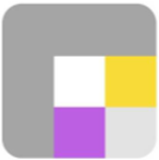 Doktorski studij Obrazovne znanosti i perspektive obrazovanjaPRIJAVA NA NATJEČAJ ZA UPIS NADoktorski studij Obrazovne znanosti i perspektive obrazovanja1za pristupnike zaposlene na visokim učilištima ili znanstvenim institutimaMATIČNI PODATCI PRISTUPNIKAKONTAKT PODATCI PRISTUPNIKAPODATCI O PRETHODNO ZAVRŠENOM STUDIJU Za pristupnike sa završenim studijem nenastavničkih profilaZa pristupnike s prethodno  stečenim magisterijem znanostiMjesto ________________Datum           Vlastoručni potpis pristupnika Natječaju     ___________________________________     Napomena: obrazac prijave obvezno je ispuniti elektronički, otisnuti i vlastoručno potpisatiAkademska godinaStatus doktoranda  (označiti) redoviti 1                 izvanredni                                                       Ime i prezime pristupnikaOIBMjesto i datum rođenjaIme oca ili majkeDržavljanstvoSpol (označiti) Ž         M                                                       Adresa prebivališta (ulica, poštanski broj, mjesto)Adresa boravišta (ukoliko je različita od adrese prebivališta)Mobitel  Adresa elektroničke pošteNaziv visokoškolske ustanoveNaziv završenog studijaStečeni akademski naziv i godina diplomiranjaUstanova u kojoj je završen program pedagoško-psihološke i didaktičko-metodičke izobrazbe i godina završetka programaNaziv  visokoškolske ustanoveNaziv završenog  poslijediplomskog studijaStečeni akademski naziv i godina završetkaObvezu plaćanja troškova studija preuzima (označiti) poslodavac                                pristupnikPrivitci prijavi  (označiti priloženo): diploma diplomskog /dodiplomskog studija (ovjerena preslika) dopunska isprava o studiju ili prijepis položenih ispita kolegija s iskazanom prosječnom ocjenom studija dokaz o državljanstvu životopis (strukturiran) dokaz  o akademskom priznavanju inozemne visokoškolske kvalifikacije ili   o pokrenutom postupku (samo za diplome stečene na stranim sveučilištima)  preporuke sveučilišnih nastavnika (za pristupnike s prosjekom manjim od 3,5))   potvrda/diploma o završenom programu pedagoško-psihološke i didaktičko-metodičke izobrazbe (za pristupnike sa prethodno završenim nenastavničkim studijem)  ovjerena preslika diplome o stečenom stupnju magistra znanosti   (za pristupnike  s prethodno stečenim magisterijem znanosti)  dokazi o znanstvenim dostignućima (popis objavljenih radova/preslike radova, potvrde o sudjelovanju na projektima)  odluka poslodavca o plaćanju troškova školarine (za pristupnike kojima studij plaća poslodavac)    dvije fotografije 3x4 cmPopunjavanjem obrasca pristupnik je izričito suglasan da Fakultet za odgojne i obrazovne znanosti, kao voditelj zbirke osobnih podataka, može prikupljati, koristiti i dalje obrađivati podatke u svrhu upisa i ostvarivanja prava i obaveza za vrijeme studiranja na Fakultetu, sukladno propisima koji reguliraju zaštitu osobnih podataka.